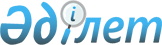 О гармонизации показателей статистической отчетности (отчетности) в сфере государственных (муниципальных) закупокРекомендация Коллегии Евразийской экономической комиссии от 3 ноября 2015 года № 26

      Коллегия Евразийской экономической комиссии на основании пункта 12 Протокола о порядке формирования и распространения официальной статистической информации Евразийского экономического союза (приложение № 4 к Договору о Евразийском экономическом союзе от 29 мая 2014 года)



      в целях обеспечения реализации полномочий Евразийской экономической комиссии, предусмотренных подпунктами 4 и 6 пункта 43 Положения о Евразийской экономической комиссии (приложение № 1 к Договору о Евразийском экономическом союзе от 29 мая 2014 года),



      рекомендует государствам членам Евразийского экономического союза со дня официального опубликования настоящей Рекомендации:



      Вести статистическую отчетность либо отчетность в сфере государственных (муниципальных) закупок в соответствии с показателями, указанными в разделе 27 перечня статистических показателей официальной статистической информации, предоставляемой Евразийской экономической комиссии уполномоченными органами государств - членов Евразийского экономического союза, утвержденного Решением Коллегии Евразийской экономической комиссии от 2 декабря 2014 г. № 224.      Председатель Коллегии

      Евразийской экономической комиссии         В. Христенко
					© 2012. РГП на ПХВ «Институт законодательства и правовой информации Республики Казахстан» Министерства юстиции Республики Казахстан
				